Подршка Владе иницијативи за утврђивање чињеница о ратним злочинимаБеоград, 6. јул 2015. године – Председник Владе Републике Србије Александар Вучић састао се данас са представницима Коалиције за РЕКОМ, јавним заговарачима иницијативе за оснивање међудржавне комисије – Регионалне комисије за утврђивање чињеница о ратним злочинима.На састанку је било речи о подршци Владе Србије иницијативи ове комисије за утврђивање чињеница о ратним злочинима и другим тешким повредама људских права у ратовима на територији бивше Југославије.

Премијер је истакао да је утврђивање броја жртава неопходно како би дошло до националног помирења у региону западног Балкана, и нагласио да ће Влада подржати формирање регионалне комисије која би установила број жртава ратова на простору бивше Југославије.

Ово вансудско тело истражиће наводе о свим ратним злочинима и другим тешким кршењима људских права у вези са ратом. 

Координатор Коалиције за РЕКОМ Наташа Кандић истакла је да је оснивање РЕКОМ-а у интересу свих постјугословенских друштава, жртава, политика, а понајвише у интересу будућих генерација. 

РЕКОМ, како је нагласила, има потенцијал да директно допринесе изградњи културе поштовања свих људи који су изгубили живот или нестали у ратовима на простору бивше Југославије.

Она је објаснила да ће ова иницијатива, уз подршку влада земаља бивше Југославије, уместо бројева установити имена жртава, уместо лицитирања бројевима логора и затвора, прикупити податке о конкретним заточеничким објектима, чињеницама унапредити образовање и створити гаранције да се злочини не понове.

Састанку су, поред Кандић, присуствовали и Здравко Гребо, Жарко Пуховски, Џенана Каруп-Друшко и Адиатик Келменди.Саопштење Владе Србије, 06.07. 2015.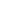 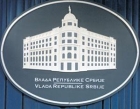 